Zapytanie ofertoweMiejsce i sposób składania ofertOferty przyjmowane będą przez Górażdże Cement S.A. do dnia 07.08.2019, godz. 15.00 czasu lokalnego. Oferty należy składać w formie elektronicznej poprzez internetową platformę zakupową Open Nexus opennexus.plWszelka komunikacja w fazie zbierania ofert prowadzona będzie wyłącznie internetową platformę zakupową Open Nexus opennexus.plInformacje  techniczne:Zbigniew Szyszka: e-mail:zbigniew.szyszka@gorazdze.pl, 
tel. +48 77 777 8406;  tel. komórkowy: +48 693 839 560 lubMarek Lepucki: e-mail: marek.lepucki@gorazdze.pl- zakres środowiskowy: +48 77 777 8560Marcin Ledwig: e-mail: marcin.ledwig@gorazdze.pl- zakres mechaniczny: +48 77 777 8336informacje handlowe:Łukasz Kamiński, e-mail:lukasz.kaminski@gorazdze.pl, 
tel. +48 77 777 8706, tel. komórkowy: +48 697 050 222 Osoba do kontaktu w sprawie ogłoszeniaZbigniew Szyszka: e-mail: zbigniew.szyszka@gorazdze.pl, 
tel. +48 77 777 8406;  tel. komórkowy: +48 693 839 560 Skrócony opis przedmiotu zamówieniaPrzedmiotem zamówienia jest opracowanie kompleksowej dostawa systemu filtracji gazów opartej na węglu aktywnym dla Suszarni Paliw Zastępczych wraz z koncepcją w Cementowni Górażdże.Szacowany termin realizacji przedmiotu zamówienia do końca stycznia 2020Kategoria ogłoszeniaDostawyPodkategoria ogłoszeniaDostawy inneMiejsce realizacji zamówieniaWojewództwo: opolskie, Chorula, ul. Cementowa 1.Opis przedmiotu zamówieniaKompleksowa dostawa systemu filtracji gazów pochodzących z procesu suszenia paliw zastępczych na instalacji Suszarni Paliw Zastępczych.Cel zamówieniaPrzedmiotem zamówienia jest optymalizacja poziomu emisji gazowej pochodzącej z procesu suszenia w Cementowni Górażdże.Przedmiot zamówieniaPrzedmiotem zamówienia jest dostawa systemu filtracyjnego wraz z koncepcją i wymogami technicznymi do projektu PB dla instalacji suszenia paliw zastępczychSZCZEGÓŁOWY PRZEDMIOT ZAPYTANIA OFERTOWEGONa postawie określonych przez Inwestora wytycznych wykonanie koncepcji do projektu budowlanego w celu uzyskania akceptacji od Inwestora.  Na podstawie zatwierdzonej przez Inwestora koncepcji, o której mowa w punkcie I powyżej – dostawa systemu filtracji gazów pochodzących z procesu suszenia paliw zastępczychMontaż wraz z nadzorem dostarczonego systemu filtracjiSpecyfikacja techniczna suszonego materiału (odpady palne pochodzenia komunalnego): Charakterystyka paliwa:  rozdrobnione paliwo zastępcze (plastik, guma , drewno, papier, tkaniny i odpady inne niż niebezpieczne ) Konsystencja paliwa – luźna i sypka (nielepka) Wilgotność paliwa – około 35% , min 15% , max 45%Masa nasypowa :Min : 0,05 t/m3Średnia 0,10 t/m3Max 0,25 t/m3 Granulacja paliwa –40 mm Specyfikacja techniczna gazów wykorzystywanych w procesie suszenia paliw zastępczych : Gazy do suszarni: powietrze pochodzące z procesu chłodzenia klinkieru gazy odlotowe:Przepływ: 175 000Nm3/hTemperatura: średnia: 100°C, max. 120°CWilgotność gazów: 8gH2O/kg powietrza  Zawartość pyłu do 20 mg/Nm³ suchy Gazy po suszarni: powietrze pochodzące z procesu suszenia paliw zastępczych pochodzenia komunalnego:Przepływ: 200 000Nm3/hTemperatura: średnia: 44,5°C, max. 70°CZawartość pyłu do 20 mg/Nm³ suchyWilgotność gazów 50%,punkt rosy 31.5°C Specyfikacja wymogów w zakresie składu gazów zostanie przekazana po podpisaniu klauzuli poufności przez dostawcę Szczegółowy zakresKoncepcja do projektu do pozwolenia na budowęopis techniczny instalacji,plan usytuowania obiektów,plan usytuowania istotnych urządzeń i instalacji,koncepcja zasilania instalacji w wodę,koncepcja odwodnienia dróg i placów,koncepcja doboru i lokalizacji urządzeń bhp,charakterystyka planowanego przedsięwzięcia,zestawienie charakterystycznych wielkości,wstępna specyfikacja maszyn i urządzeń,analiza gospodarki energetycznej,Zakres dot. ochrony środowiska :W ramach opracowania koncepcji uwzględniając zmienny skład morfologiczny suszonych paliw alternatywnych, wydajność suszarni paliw alternatywnych oraz zaproponowany układ redukujący winien:Emisja pyłowo – gazowastopień redukcji poszczególnych substancji [%] wraz z wyliczeniem wielkości emisji [mg/Nm3 tj. warunki normalne gaz suchy], dla zaproponowanego układuwskazać, które substancje będą kluczowe ze względu na kwestie odorowe i jak ich emisja będzie wpływać na funkcjonowanie układu redukującego odory,odnieść się do kwestii czy opracowana koncepcja obejmuje wszystkie substancje odorowe jakie potencjalnie mogą powstać w procesie suszenia a jeżeli nie to które pominięto i dlaczego. Emisja hałasu do środowiskaproponowane do zabudowy urządzenia winne posiadać obudowy dźwiękochłonne natomiast wentylatory winne być wyposażone w tłumiki hałasu,emisja hałasu dla planowanych do zabudowy urządzeń przy zastosowaniu obudów dźwiękochłonnych lub innych rozwiązań redukujących hałas winna gwarantować brak przyrostu oddziaływania akustycznego na granicy terenów chronionych akustycznie wokół cementowni (należy podać moc akustyczną poszczególnych urządzeń lub wymiary urządzeń wraz z poziomem hałasu w odległości 1m).Wszystkie rozwiązania zaproponowane w koncepcji winne spełniać wymogi DECYZJI WYKONAWCZEJ KOMISJI z dnia 26 marca 2013 r. ustanawiającej konkluzje dotyczące najlepszych dostępnych technik (BAT), zgodnie z dyrektywą Parlamentu Europejskiego i Rady 2010/75/UE w sprawie emisji przemysłowych, w odniesieniu do produkcji cementu, wapna i tlenku magnezu. ZAKRES OFERTYZakres oferty powinien obejmować wymogi określone w niniejszym zapytaniu ofertowym takie jak.	- specyfikacja urządzeń (rodzaj, ilość, waga, zużycie energii elektrycznej)	- charakterystyka przepływów gazowych po systemie filtracji- temperatura - ciśnienie- zawartość poszczególnych składników po systemie filtracji gazów w oparciu o przekazaną specyfikację gazów po suszarni (według zakresu jak w pkt.1.k- patrz powyżej)Dokumentację koncepcyjną należy wykonać w ilości:PODSTAWA OPRACOWANIA I DOSTAWYOpracowana koncepcja powinna być zgodna z obowiązującymi w tym zakresie przepisami Prawa budowlanego oraz związanymi z tematem- pozostałymi przepisami dotyczącymi budownictwa, zagospodarowania terenu oraz ochrony środowiska.Aktualna mapa zostanie przekazana wybranemu w drodze konkursu ofert dostawcyWymagania dostawcy WARUNKI ZŁOŻENIA OFERTYOferta powinna być złożona  do dnia 7 sierpnia 2019 r.Oferta powinna zawierać:Cenę całkowitą dostawyCenę całkowitą koncepcji do projektu budowlanego opracowanie dla całej instalacji Oceny ryzyka i Oceny zgodności zgodnej z wymaganiami zasadniczymi dyrektyw unijnych oraz wystawienie dla całej instalacji deklaracji zgodności WEopracowanie dla całej instalacji Deklaracji zgodności zgodnej z wymaganiami zasadniczymi dyrektyw unijnych oraz wystawienie dla całej instalacji deklaracji zgodności WE.Instrukcję eksploatacji instalacjiOpis oferowanych gwarancji.Opis posiadanych ubezpieczeń.Opis referencji w zakresie:Zainstalowanych systemów filtracji w oparciu o filtry wyposażone w węgiel aktywny Inwestor zastrzega sobie prawo wyboru lub odrzucenia oferty bez podania uzasadnienia lub zlecenia wykonania tylko wybranej części opracowania.O wyniku konkursu ofert wszyscy oferenci zostaną zawiadomieni przez Dz. Zakupu Usług GC.  ZałącznikiPytania i wyjaśnieniaLista dokumentów/oświadczeń wymaganych od WykonawcyPismo przewodnie - podpisane przez uprawnionego przedstawiciela oferenta – musi zawierać co najmniej potwierdzenie wszystkich dokumentów procedury wyboru, oferowane ceny w PLN lub EUR, termin dostawy oraz okres ważności oferty. Przewidywany harmonogram realizacji zamówienia przy założeniu, że zamówienie/ umowa zostanie podpisana w terminie do 31.08.2019 Warunki płatności. Łączny koszt realizacji przedmiotu zamówienia GwarancjeBieżący wyciąg z Rejestru Spółek Referencje i pisma referencyjne potwierdzające realizacje podobnych instalacji. (np.: min  3 referencje za ostatnie 5 lat działalności)Dokumenty potwierdzające kondycję finansową spółki (np. sprawozdania finansowe za ostatni rok, zaświadczenia o niezaleganiu ze składkami i podatkami w US i ZUS oraz potwierdzenie składania deklaracji VAT-7Informacje  o posiadanych przez oferenta certyfikatach z zakresu jakości i ochrony środowiska. Oświadczenie o braku powiązań kapitałowych lub osobowych - (Załącznik nr 1)Potwierdzenie przeprowadzenia wizji lokalnej. Przed złożeniem oferty Oferent powinien zapoznać się z wszystkimi załączonymi dokumentami przetargowymi, miejscem realizacji zamówienia i lokalnymi warunkami.Ocena ofertyKryteria oceny i opis sposobu przyznawania punktacjiKRYTERIA WYBORU OFERTYRozpatrywane będą jedynie oferty niepodlegające odrzuceniu oraz złożone przez Oferentów niepodlegających wykluczeniu z postępowania.Oferty złożone po terminie zostaną pozostawione bez rozpatrzenia Górażdże Cement S.A. zastrzega sobie prawo unieważnienie postępowania ofertowego bez podania przyczynyGórażdże Cement S.A. zastrzega sobie prawo przeprowadzenia w tym samym czasie negocjacji techniczno-biznesowych z kilkoma potencjalnymi wykonawcami. Wszystkie informacje zawarte w niniejszym zapytaniu ofertowym lub przekazane oferentowi przez Górażdże Cement w formie pisemnej lub ustnej w trakcie procesu wyboru dostawcy i/lub ewentualnej realizacji niniejszego zadania są poufne i nie mogą być udostępniane stronom trzecim, bez uzyskania uprzedniej zgody na piśmie.Przy ocenie ofert zastosowane będą następujące kryteria:łączna cena zakupuproponowane rozwiązanie techniczno-technologiczne termin realizacji zamówienia oferowane gwarancjereferencje – doświadczenie w realizacji podobnych przedsięwzięć.7. Wybór najkorzystniejszej oferty nastąpi w oparciu o kryteria:
a) Cena netto – waga 50% (w ramach tego kryterium maksymalna ilość punktów wynosi 1-10);b) Kryteria pozostałe – waga 50% (w ramach tego kryterium maksymalna ilość punktów wynosi 50):proponowane rozwiązanie techniczno-technologiczne (1-10 punktów)- 20%oferowane gwarancje (1-10 punktów)- 10%czas realizacji zamówienia (1-10 punktów)- 10%referencje – doświadczenie w realizacji podobnych przedsięwzięć. (1-10 punktów)- 10%
8.  Punkty uzyskane przez daną ofertę w ramach kryteriów „Cena netto” i „Kryteria pozostałe” zostaną zsumowane i na tej podstawie zostanie obliczona łączna punktacja danej oferty. 
9.  Uwzględniając powyższe kryteria oceny ofert, wybrana zostanie oferta z najwyższą łączną ilością punktów.
10. Zamawiający zastrzega sobie prawo do przeprowadzenia dodatkowych negocjacji z Oferentami w przypadku, gdy nie będzie można dokonać wyboru oferty najkorzystniejszej ze względu na to, że dwie bądź więcej ofert otrzyma taką samą liczbę punktów.Wykluczenia
1. Z możliwości ubiegania się o zamówienie wykluczone są podmioty (Oferenci), które są powiązane osobowo lub kapitałowo z Zamawiającym. Przez powiązania kapitałowe lub osobowe rozumie się wzajemne powiązanie między Zamawiającym lub osobami upoważnionymi do zaciągania zobowiązań w imieniu Zamawiającego lub osobami wykonującymi w imieniu Zamawiającego czynności związane z przygotowaniem i przeprowadzeniem procedury wybory wykonawcy a Oferentem, polegające w szczególności na:
a) uczestniczeniu w spółce jako wspólnik spółki cywilnej lub spółki osobowej,
b) posiadaniu co najmniej 10% udziałów lub akcji,
c) pełnieniu funkcji członka organu nadzorczego lub zarządzającego, prokurenta, pełnomocnika,
d) pozostawaniu w związku małżeńskim, w stosunku pokrewieństwa lub powinowactwa w linii prostej, pokrewieństwa lub powinowactwa w linii bocznej do drugiego stopnia lub w stosunku przysposobienia, opieki lub kurateli.Zamawiający - BeneficjentNazwaGórażdże Cement S.A.Adresul. Cementowa 1Chorula47-316 Górażdże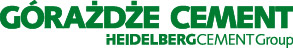 Projekt koncepcji do projektu budowlanego- 3 egz.